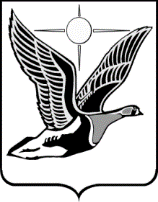 ТАЙМЫРСКИЙ ДОЛГАНО-НЕНЕЦКИЙ МУНИЦИПАЛЬНЫЙ РАЙОНТаймырский Долгано-Ненецкий районный Совет депутатовР Е Ш Е Н И Е16.02.2023                                                                                                        № 15 – 235 г. ДудинкаО внесении изменений в Решение Таймырского Долгано-Ненецкого районного Совета депутатов «Об утверждении Положений о порядке проведения оценки регулирующего воздействия проектов нормативных правовых актов Таймырского Долгано-Ненецкого муниципального района и порядке проведения экспертизы нормативных правовых актов Таймырского Долгано-Ненецкого муниципального района» Таймырский Долгано-Ненецкий районный Совет депутатов решил:1. Внести в Решение Таймырского Долгано-Ненецкого районного Совета депутатов от 12 апреля 2017 года № 12-0161 «Об утверждении Положений о порядке проведения оценки регулирующего воздействия проектов нормативных правовых актов Таймырского Долгано-Ненецкого муниципального района и порядке проведения экспертизы нормативных правовых актов Таймырского Долгано-Ненецкого муниципального района» следующие изменения:1) в пункте 1 слова «обязанности для субъектов предпринимательской и инвестиционной деятельности» заменить словами «обязательные требования для субъектов предпринимательской и иной экономической деятельности, обязанности для субъектов инвестиционной деятельности»;2) в приложении 1:а) в наименовании слова «обязанности для субъектов предпринимательской и инвестиционной деятельности» заменить словами «обязательные требования для субъектов предпринимательской и иной экономической деятельности, обязанности для субъектов инвестиционной деятельности»;б) пункт 1 изложить в следующей редакции:«1. Настоящее Положение о порядке проведения оценки регулирующего воздействия проектов нормативных правовых актов Таймырского Долгано-Ненецкого муниципального района, устанавливающих новые или изменяющих ранее предусмотренные нормативными правовыми актами Таймырского Долгано-Ненецкого муниципального района обязательные требования для субъектов предпринимательской и иной экономической деятельности, обязанности для субъектов инвестиционной деятельности (далее - Положение), определяет порядок проведения оценки регулирующего воздействия проектов нормативных правовых актов Таймырского Долгано-Ненецкого муниципального района (далее - муниципальный район) в целях выявления положений, вводящих избыточные обязанности, запреты и ограничения для субъектов предпринимательской и иной экономической деятельности или способствующих их введению, а также положений, способствующих возникновению необоснованных расходов субъектов предпринимательской и иной экономической деятельности и районного бюджета.»;в) в пункте 2:- слова «обязанности для субъектов предпринимательской и инвестиционной деятельности» заменить словами «обязательные требования для субъектов предпринимательской и иной экономической деятельности, обязанности для субъектов инвестиционной деятельности»;- дополнить подпунктом 3 следующего содержания:«3) проектов нормативных правовых актов муниципального района, разработанных в целях ликвидации чрезвычайных ситуаций природного и техногенного характера на период действия режимов чрезвычайных ситуаций.»;г) пункт 3 изложить в следующей редакции:«3. Администрация муниципального района является уполномоченным органом местного самоуправления, ответственным за проведение мероприятий по оценке регулирующего воздействия, предусмотренных подпунктами 2 и 3 пункта 4 настоящего Положения, (далее - уполномоченный орган) и вправе самостоятельно наделять функциями по их проведению отраслевые (функциональные) органы Администрации муниципального района, структурные подразделения и (или) должностных лиц Администрации муниципального района.»;д) в пункте 4:- в подпункте 2 после слов «отчета о результатах публичного обсуждения» дополнить словами «(далее - Отчет)»;- в подпункте 3 после слов «муниципального района» дополнить словами «(далее - Заключение)»;- подпункт 4 изложить в следующей редакции:«4) доработку проекта нормативного правового акта муниципального района в случае, если в Заключении сделан вывод о наличии в проекте муниципального акта положений, вводящих избыточные обязанности, запреты и ограничения для субъектов предпринимательской и иной экономической деятельности или способствующих их введению, а также положений, способствующих возникновению необоснованных расходов субъектов предпринимательской и иной экономической деятельности и районного бюджета;»;е) пункт 5 изложить в следующей редакции:«5. Разработчик проекта нормативного правового акта муниципального района в целях реализации мероприятий по оценке регулирующего воздействия:- самостоятельно идентифицирует в подготовленном им проекте нормативного правового акта муниципального района положения, вводящие избыточные обязанности, запреты и ограничения для субъектов предпринимательской и иной экономической деятельности или способствующие их введению, а также положения, способствующие возникновению необоснованных расходов субъектов предпринимательской и иной экономической деятельности и районного бюджета;- формирует перечень вопросов по проекту нормативного правового акта муниципального района, которые, по его мнению, следует вынести на публичное обсуждение (далее - перечень вопросов);- направляет в уполномоченный орган проект нормативного правового акта муниципального района, с приложением материалов и документов, приложение которых является обязательным, в соответствии с правовыми актами муниципального района и перечень вопросов к нему;- дорабатывает, при необходимости, проект нормативного правового акта муниципального района в случае, если в Заключении сделан вывод о наличии в проекте нормативного правового акта муниципального района положений, вводящих избыточные обязанности, запреты и ограничения для субъектов предпринимательской и иной экономической деятельности или способствующих их введению, а также положений, способствующих возникновению необоснованных расходов субъектов предпринимательской и иной экономической деятельности и районного бюджета.»;ж) в абзаце четвертом  пункта 6 слова «отчет о результатах публичного обсуждения проекта нормативного правового акта муниципального района (далее - Отчет)» заменить словом «Отчет»;з) в абзаце первом пункта 7 слова «(далее – разрешение разногласий)» исключить, слова «инвестиционной» заменить словами «иной экономической»;3) в приложении 2:- в абзаце первом пункта 2 слова «(далее - нормативных правовых актов муниципального района)» заменить словами «(далее - муниципальный район)»;а) в абзаце первом пункта 3 слова «Таймырского Долгано-Ненецкого» исключить;б) в пункте 10 слово «заключение» заменить словом «Заключение»; в) в пункте 11 слова «заключения» заменить словами «Заключения», слово «заключении» заменить словом «Заключении».2. Настоящее Решение вступает в силу в день, следующий за днем его официального опубликования. Председатель Таймырского Долгано-Ненецкого районного Совета депутатов ____________________В.Н. ШишовГлава Таймырского Долгано-Ненецкого муниципального района ________________Е.В. Вершинин  